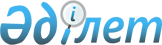 Об утверждении Правил медицинского обследования на наличие ВИЧ-инфекции
					
			Утративший силу
			
			
		
					Приказ Министра здравоохранения Республики Казахстан от 28 июля 2010 года № 552. Зарегистрирован в Министерстве юстиции Республики Казахстан 23 августа 2010 года № 6415. Утратил силу приказом Министра здравоохранения и социального развития Республики Казахстан от 23 июня 2015 года № 508      Сноска. Утратил силу приказом Министра здравоохранения и социального развития РК от 23.06.2015 № 508 (вводится в действие по истечении десяти календарных дней после дня его первого официального опубликования).      Примечание РЦПИ!

      Порядок введения в действие приказа см. п. 6

      В целях реализации подпункта 3) пункта 2 статьи 115 Кодекса Республики Казахстан от 18 сентября 2009 года "О здоровье народа и системе здравоохранения", ПРИКАЗЫВАЮ:



      1. Утвердить прилагаемые Правила медицинского обследования на наличие ВИЧ-инфекции.



      2. Комитету государственного санитарно-эпидемиологического надзора (Оспанов К.С.) обеспечить государственную регистрацию настоящего приказа в Министерстве юстиции Республики Казахстан.



      3. Департаменту административно-правовой работы (Бисмильдин Ф.Б.) после государственной регистрации в Министерстве юстиции Республики Казахстан обеспечить официальное опубликование настоящего приказа в средствах массовой информации.



      4. Признать утратившими силу приказы Министра здравоохранения Республики Казахстан:



      1) от 11 июня 2002 года № 575 "Об утверждении Правил медицинского освидетельствования на выявление заражения вирусом иммунодефицита человека" (зарегистрированный в Реестре государственной регистрации нормативных правовых актов под № 1905, опубликованный в Бюллетене нормативных правовых актов центральных исполнительных и иных государственных органов Республики Казахстан" № 33, сентябрь 2002 года);



      2) от 26 декабря 2006 года № 648 "О внесении изменений и дополнений в приказ Министра здравоохранения Республики Казахстан от 11 июня 2002 года № 575 "Об утверждении Правил медицинского освидетельствования на выявление заражения вирусом иммунодефицита человека" (зарегистрированный в Реестре государственной регистрации нормативных правовых актов под № 4532).



      5. Контроль за исполнением настоящего приказа возложить на вице-министра здравоохранения Республики Казахстан Каирбекову С.З.



      6. Настоящий приказ вводится в действие по истечении десяти календарных дней после дня его первого официального опубликования.      Министр                                    Ж. ДоскалиевУтверждены приказом      

Министра здравоохранения   

Республики Казахстан     

от 28 июля 2010 года № 552   

Правила

медицинского обследования на наличие ВИЧ-инфекции 

1. Общие положения

      1. Настоящие Правила медицинского обследования на наличие ВИЧ-инфекции (далее - Правила) разработаны в соответствии с Кодексом Республики Казахстан "О здоровье народа и системе здравоохранения" от 18 сентября 2009 года и устанавливают порядок проведения медицинского обследования на наличие ВИЧ-инфекции граждан Казахстана, оралманов и других лиц, находящихся на территории республики.



      2. В Правилах используются следующие понятия:



      1) обследование по клиническим показаниям – обследование лиц, имеющих клинические показания на основе полученной информации о ВИЧ-инфекции;



      2) обследование по эпидемиологическим показаниям – обследование лиц на основе полученной информации о ВИЧ-инфекции, обусловленное эпидемиологической ситуацией на определенной территории, среди отдельных групп населения и при проведении эпидемиологического расследования каждого случая ВИЧ-инфекции (для выявления факторов риска заражения, путей передачи и проведения санитарно-противоэпидемических (профилактических) мероприятий.



      3. Целями медицинского обследования на наличие ВИЧ-инфекции по клиническим и эпидемиологическим показаниям являются:



      1) установление диагноза ВИЧ-инфекции;



      2) профилактика вертикального и других возможных путей передачи ВИЧ-инфекции;



      3) обеспечение инфекционной безопасности трансплантаций и клеточных технологий;



      4) проведение эпидемиологического мониторинга: оценки уровня распространенности ВИЧ-инфекции среди отдельных групп населения для прогнозирования эпидемии, разработки и оценки эффективности профилактических мероприятий.



      4. Обследование на антитела к ВИЧ-инфекции проводят лаборатории территориальных центров по профилактике и борьбе со СПИД (далее - центры СПИД).



      5. Обследование на антитела к ВИЧ-инфекции доноров крови ее компонентов, органов (части органов), тканей, половых и фетальных стволовых клеток проводят лаборатории территориальных и Республиканского центров крови по алгоритму лабораторной диагностики ВИЧ-инфекции в соответствии с приложением 1 к настоящим Правилам.



      6. Обследование на антитела ВИЧ-инфекции реципиентов крови, ее компонентов, органов (части органов), тканей, половых и фетальных стволовых клеток и других биологических материалов проводят лаборатории территориальных центров СПИД.



      7. Окончательный результат о наличии ВИЧ-инфекции, в том числе донорам и реципиентам любого биологического материала выдает Республиканский центр по профилактике и борьбе со СПИД на основании результатов исследований по алгоритму лабораторной диагностики ВИЧ-инфекции в соответствии с приложениями 1 и 2 к настоящим Правилам. 

2. Обследования по клиническим и эпидемическим показаниям

      8. Медицинскому обследованию на наличие ВИЧ-инфекции по клиническим показаниям подлежат лица (взрослые и дети), у которых отмечаются следующие заболевания, синдромы и симптомы:



      1) вирусные гепатиты В, С при постановке диагноза и через 6 месяцев;



      2) новообразования;



      3) энцефалопатия неясной этиологии;



      4) кахексия неясной этиологии;



      5) анемии неясной этиологии;



      6) лихорадка неясной этиологии (постоянная или рецидивирующая) длительностью более 1 месяца;



      7) необъяснимая потеря массы тела 10 % и более от исходного;



      8) необъяснимая хроническая диарея более 1 месяца;



      9) себорейный дерматит;



      10) рецидивирующие язвы слизистой рта;



      11) хейлит;



      12) рецидивирующие инфекции верхних дыхательных путей (синусит, средний отит, фарингит, трахеит, бронхит);



      13) тяжелые затяжные рецидивирующие пневмонии и хронические бронхиты, не поддающиеся обычной терапии;



      14) пневмоцистная пневмония;



      15) туберкулез легочный и внелегочный в течение года;



      16) затяжные рецидивирующие пиодермии, не поддающиеся обычной терапии;



      17) кандидоз пищевода, бронхов, трахеи, легких, слизистых оболочек полости рта и носа;



      18) любой диссеминированный эндемический микоз, онихомикоз, глубокие микозы (кокцидиоз, внелегочный криптококкоз (криптококковый менингит), споротрихоз, аспергиллез, изоспороз, гистоплазмоз, стронгилоидоз, актиномикоз и др.);



      19) саркома Капоши;



      20) волосатая лейкоплакия полости рта;



      21) сепсис, затяжные и рецидивирующие гнойно-бактериальные заболевания внутренних органов (пневмония, эмпиема плевры, менингит, инфекции костей и суставов, гнойный миозит и др.);



      22) лимфома (головного мозга);



      23) подострый менингоэнцефалит;



      24) прогрессирующая мультифокальная лейкоэнцефалопатия;



      25) токсоплазмоз;



      26) первичное слабоумие у ранее здоровых лиц;



      27) диссеминированная инфекция, вызванная атипичными микобактериями;



      28) рецидивирующий опоясывающий лишай у лиц моложе 60 лет;



      29) тяжелые хронические воспалительные заболевания женской половой сферы неясной этиологии;



      30) инвазивные новообразования женских половых органов;



      31) мононуклеоз (через 3 месяца от начала заболевания);



      32) инфекции, вызванные вирусом простого герпеса, с поражением внутренних органов и хроническим (более одного месяца) поражением кожи и слизистых оболочек;



      33) персистирующая генерализованная лимфаденопатия;



      34) криптоспоридиоз;



      35) цитомегаловирусная инфекция с поражением любых органов;



      36) сальмонеллезная септицемия (кроме Salmonella tiphi);



      37) венерические заболевания и инфекции, передающиеся половым путем.



      9. Медицинскому обследованию на наличие ВИЧ-инфекции по эпидемиологическим показаниям подлежат:



      1) контактные с ВИЧ-инфицированным и больным СПИД;



      2) потребители инъекционных наркотиков и при постановке на учет в наркологической службе и через каждые 6 месяцев;



      3) подозреваемые и обвиняемые, в отношении которых в качестве меры пресечения применен арест, и осужденные обследуются на ВИЧ при поступлении в следственные изоляторы, исправительные учреждения, через 6 месяцев и перед освобождением. Дальнейшее обследование на ВИЧ в течение срока нахождения в местах лишения свободы по желанию следственно-арестованных и осужденных. Забор крови от обследуемых проводится медицинским работником медицинской части учреждения уголовно-исполнительной системы и доставляется в территориальный центр по профилактике и борьбе со СПИД для проведения исследования на наличие ВИЧ-инфекции;



      4) дети, родившиеся от ВИЧ-инфицированных и больных СПИДом матерей обследуются в соответствии с приложением 2 к настоящим Правилам;



      5) лица, пострадавшие в результате аварийной ситуации при исполнении служебных обязанностей и лица, подвергшиеся непрофессиональному риску инфицирования (при медицинских манипуляциях, половом контакте и других обстоятельствах) проходят медицинское обследование на наличие ВИЧ-инфекции в момент обращения и дальнейшее обследование через 1 и 3 месяца;



      6) медицинские работники, работающие с ВИЧ-инфицированным материалом, участвующие в изъятии донорского материала, консервации тканей и (или) органов (части органов) и клеток при поступлении на работу и в дальнейшем 1 раз в год;



      7) лица, призываемые на военную службу, поступающие на службу по контракту, абитуриенты военных учебных заведений;



      8) беременные женщины, планирующие роды, медицинское обследование на наличие ВИЧ-инфекции проходят при постановке на учет и в сроке 28 - 30 недель. Медицинскому обследованию на наличие ВИЧ-инфекции в родильном доме, при помощи экспресс-тестов с последующим обследованием в твердофазном ИФА, подлежат беременные женщины:



      не обследованные во время беременности;



      не прошедшие обследование в третьем триместре;



      прошедшие обследование в третьем триместре, но относящиеся к уязвимым группам населения: потребители инъекционных наркотиков (далее - ПИН), лица, занимающиеся проституцией, половым партнерам ПИН и людям, живущим с ВИЧ-инфекцией. 

3. Заключительные положения

      10. Исследования биоматериала (цельная кровь, плазма крови, сыворотка крови) детей, родившиеся от ВИЧ-инфицированных и больных СПИДом матерей на провирусную дезоксирибонуклеиновую кислоту (далее - ДНК) методом полимеразой цепной реакции (далее – ПЦР), на количественную и качественную рибонуклеиновые кислоты методом ПЦР и иммуноблот проводятся в лаборатории Республиканского центра по профилактике и борьбе со СПИД.



      11. Областные и городские центры по профилактике и борьбе со СПИД, выявившие при медицинском обследовании факт наличия ВИЧ-инфекции, письменно уведомляют обследуемого о полученном результате и необходимости соблюдения мер предосторожности, направленных на охрану собственного здоровья и здоровья окружающих, а также предупреждают об административной и уголовной ответственности за уклонение от лечения и заражение других лиц.



      12. Результаты обследования на наличие ВИЧ-инфекции сообщаются обследуемому лично в ходе психосоциального послетестового консультирования. Результаты обследования на наличие ВИЧ-инфекции несовершеннолетних и недееспособных лиц выдаются их законным представителям. Положительные результаты сообщаются врачом центра по профилактике и борьбе со СПИД.



      13. Выдача гражданам справок - сертификатов, подтверждающих отрицательные результаты обследования на антитела ВИЧ-инфекции, разрешается только в случаях, когда таковые требует принимающая сторона при поездке за границу. Справка-сертификат выдается только в том случае, если обследуемый при явке на обследование предъявил документ, удостоверяющий личность. Выдачу справок-сертификатов производят территориальные центры по профилактике и борьбе со СПИД, в соответствии с приложениями 3 к настоящим Правилам, в течение 3 рабочих дней с момента поступления биоматериала обследуемого в лабораторию. Справка–сертификат действительна в течение 3-х месяцев.



      14. Медицинские работники и другие лица, которым в связи с выполнением служебных обязанностей стали известны сведения о проведении и результатах медицинского обследования на наличие ВИЧ-инфекции, сохраняют эти сведения в тайне, охраняемой законом.

Приложение 1            

к Правилам медицинского обследования

на наличие ВИЧ-инфекции      

      Алгоритм лабораторной диагностики ВИЧ-инфекции у взрослых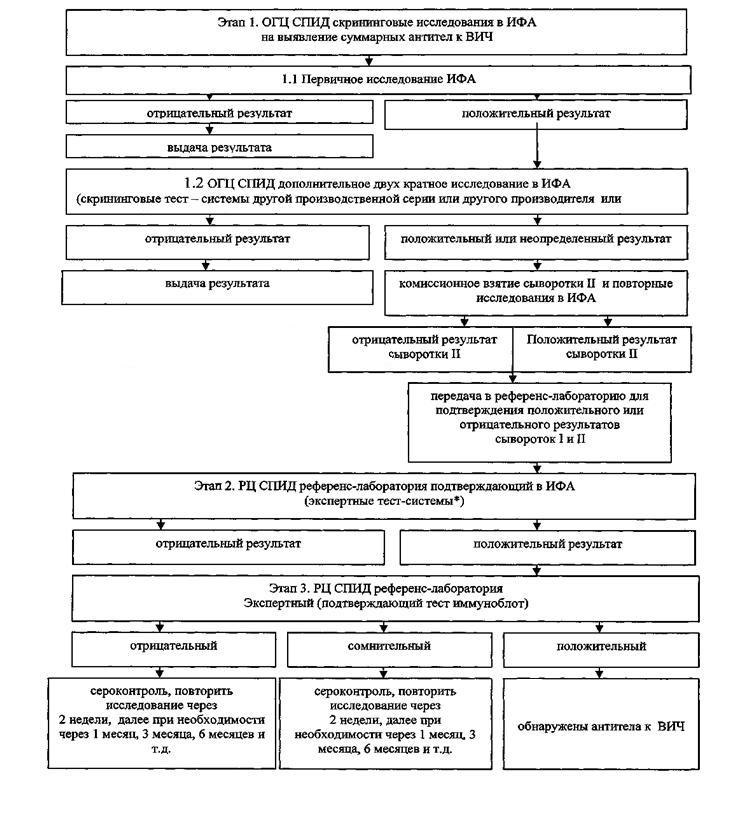 

Приложение 2            

к Правилам медицинского обследования

на наличие ВИЧ-инфекции      

      Алгоритм лабораторной диагностики ВИЧ-инфекции у детей,

      рожденных ВИЧ-инфицированными матерями и находящихся на

                      искусственном вскармливании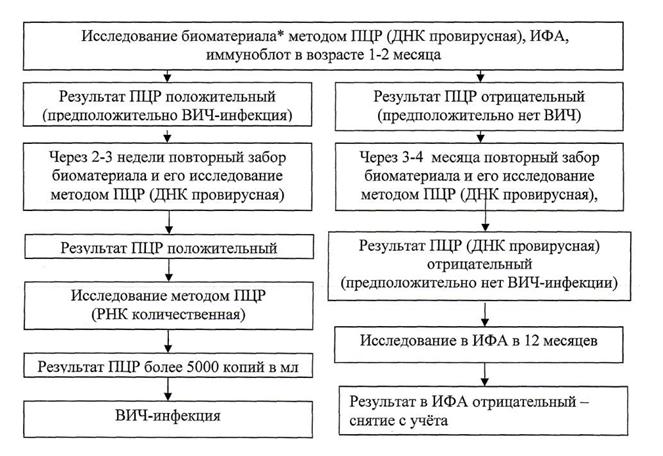       * биоматериалом для исследования методом ПЦР для выявления

провирусной ДНК является цельная кровь; для выявления РНК – плазма

крови; для ИФА и иммуноблота – сыворотка крови.

Приложение 3            

к Правилам медицинского обследования

на наличие ВИЧ-инфекции      Форма       

CERTIFICATE

СПРАВКА Of test on antibodies to HIV

об исследовании на антитела к вирусу иммунодефицита человекаI am (Я) ____________________________________________________________

                           (name of doctor) (Ф.И.О. врача)hereby certify that (настоящим подтверждаю, что)_____________________

_____________________________________________________________________

            (name of patient) (Ф.И.О. пациента латинским и буквами)

_____________________________________________________________________

             Фамилия, имя, отчество пациента по - русски_____________________________ was tested on (был обследован)_________

(date of birth of patient) (дата рождения пациента)                      (date) (дата)For the presence in his/her blood of antibodies to the human

immunodeficiency virus (HIV) and that the result of the test was

NEGATIVE.

На наличие антител к вирусу иммунодефицита человека (ВИЧ) с

отрицательным результатом.Stamp:

Печать:Signature:

Подпись:

Пояснение по заполнению сертификата

      1. Сертификат выдается только одному лицу, выдача коллективных свидетельств не допускается.



      2. Сертификат оформляется печатными латинскими буквами, в противном случае он считается недействительным.



      3. Даты проведения исследования и рождения должны быть заполнены в следующей последовательности: день, месяц, год, причем название месяца нужно писать буквами, а не цифрами.



      4. Настоящий сертификат действителен в течение 3-х месяцев со дня обследования.



      5. Сертификат подписывается врачом и заверен круглой печатью центра по профилактике и борьбе со СПИД.
					© 2012. РГП на ПХВ «Институт законодательства и правовой информации Республики Казахстан» Министерства юстиции Республики Казахстан
				